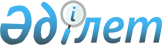 О мерах по организации социальных рабочих мест на 2012 год в рамках Программы занятости 2020
					
			Утративший силу
			
			
		
					Постановление акимата города Темиртау Карагандинской области от 26 января 2012 года N 4/1. Зарегистрировано Управлением юстиции города Темиртау Карагандинской области 17 февраля 2012 года N 8-3-133. Утратило силу постановлением акимата города Темиртау Карагандинской области от 18 июля 2013 года N 29/1      Сноска. Утратило силу постановлением акимата города Темиртау Карагандинской области от 18.07.2013 N 29/1.

      В целях оказания социальной поддержки безработным гражданам, относящимся к целевым группам, в соответствии со статьей 31 Закона Республики Казахстан от 23 января 2001 года "О местном государственном управлении и самоуправлении в Республике Казахстан", статьями 7, 18-1 Закона Республики Казахстан от 23 января 2001 года "О занятости населения", во исполнение постановления Правительства Республики Казахстан от 31 марта 2011 года N 316 "Об утверждении Программы занятости 2020", постановления Правительства Республики Казахстан от 27 августа 2011 года N 972 "О внесении изменения и дополнений в постановление Правительства Республики Казахстан от 19 июня 2001 года N 836 "О мерах по реализации Закона Республики Казахстан от 23 января 2001 года "О занятости населения", акимат города Темиртау ПОСТАНОВЛЯЕТ:



      1. Коммунальному государственному учреждению "Центр занятости города Темиртау" акимата города Темиртау и государственному учреждению "Отдел занятости и социальных программ города Темиртау организовать работу по созданию социальных рабочих мест для временного трудоустройства безработных граждан из целевых групп, зарегистрированных в государственном учреждении "Отдел занятости и социальных программ города Темиртау", в установленном законодательством порядке.

      Сноска. Пункт 1 с изменениями, внесенными постановлением акимата города Темиртау Карагандинской области от 15.03.2012 N 11/1 (вводится в действие со дня его официального опубликования).



      2. исключен - постановлением акимата города Темиртау Карагандинской области от 05.07.2012 N 26/1 (вводится в действие по истечении десяти календарных дней после дня его первого официального опубликования).



      3. Финансирование мероприятий по созданию социальных рабочих мест производить за счет средств, предусмотренных по программе 002 "Программа занятости", подпрограмме 104 "Оказание мер государственной поддержки участникам Программы занятости 2020" и подпрограмме 102 "Дополнительные меры по социальной защите граждан в сфере занятости населения".

      Сноска. Пункт 3 с изменениями, внесенными постановлением акимата города Темиртау Карагандинской области от 15.03.2012 N 11/1 (вводится в действие со дня его официального опубликования).



      4. Определить оплату труда безработным гражданам, финансируемую из средств республиканского бюджета, на следующих условиях:

      первые шесть месяцев - 50% заработной платы, или 26000 тенге;

      вторые три месяца - 30% заработной платы, или 15600 тенге;

      последние три месяца - 15% заработной платы, или 7800 тенге.



      5. Контроль за исполнением настоящего постановления возложить на заместителя акима города Темиртау Жулина Юрия Викторовича.



      6. Настоящее постановление вводится в действие по истечении десяти календарных дней после дня его первого официального опубликования.      Аким города Темиртау                       Н. Султанов

Приложение

к постановлению акимата

города Темиртау

от 26 января 2012 года N 4/1 

Перечень работодателей, предлагающих организацию социальных рабочих мест      Сноска. Приложение в редакции постановления акимата города Темиртау Карагандинской области от 15.03.2012 N 11/1 (вводится в действие со дня его официального опубликования).
					© 2012. РГП на ПХВ «Институт законодательства и правовой информации Республики Казахстан» Министерства юстиции Республики Казахстан
				NНаименование предприятияСпециальностьКоличество социальных рабочих местРазмер месячной заработной платы (тенге)Продолжительность работы (месяцев)Размер месячной заработной платы, который будет компенсирован из средств республиканского и городского бюджетов (тенге)1Товарищество с ограниченной ответственностью "Азия Стил"электросварщик,монтажник железобетонных и металлических конструкций1152 00052 0001212первые 6 месяцев- 26000,вторые 3 месяца – 15600,последние 3 месяца - 78002Товарищество с ограниченной ответственностью "Магистраль 2010"газоэлектросварщик,каменщик,сторож,разнорабочий111152 00052 00052 00052 00012121212первые 6 месяцев- 26000,вторые 3 месяца – 15600,последние 3 месяца - 78003Товарищество с ограниченной ответственностью "Ескандер"дорожный рабочий452 00012первые 6 месяцев- 26000,вторые 3 месяца – 15600,последние 3 месяца - 78004Товарищество с ограниченной ответственностью "Мартенстрой"бетонщик,монтажник,штукатур-маляр,разнорабочий111152 00052 00052 00052 0006666первые 3 месяца- 15600,вторые 3 месяца – 78005Индивидуальный предприниматель "Копылов С.В."офис-менеджер,водитель категории "В"1152 00052 00066первые 3 месяца- 15600,вторые 3 месяца – 78006Товарищество с ограниченной ответственностью "Бриг Альянс"разнорабочий1017439687207Индивидуальный предприниматель "Плохих"бармен,официант231743917439687208Товарищество с ограниченной ответственностью "Барс"менеджер217439687209КСК "Восток-1"дворник,слесарь-сантехник21174396872010Индивидуальный предприниматель "Ли"бармен,официант121743968720